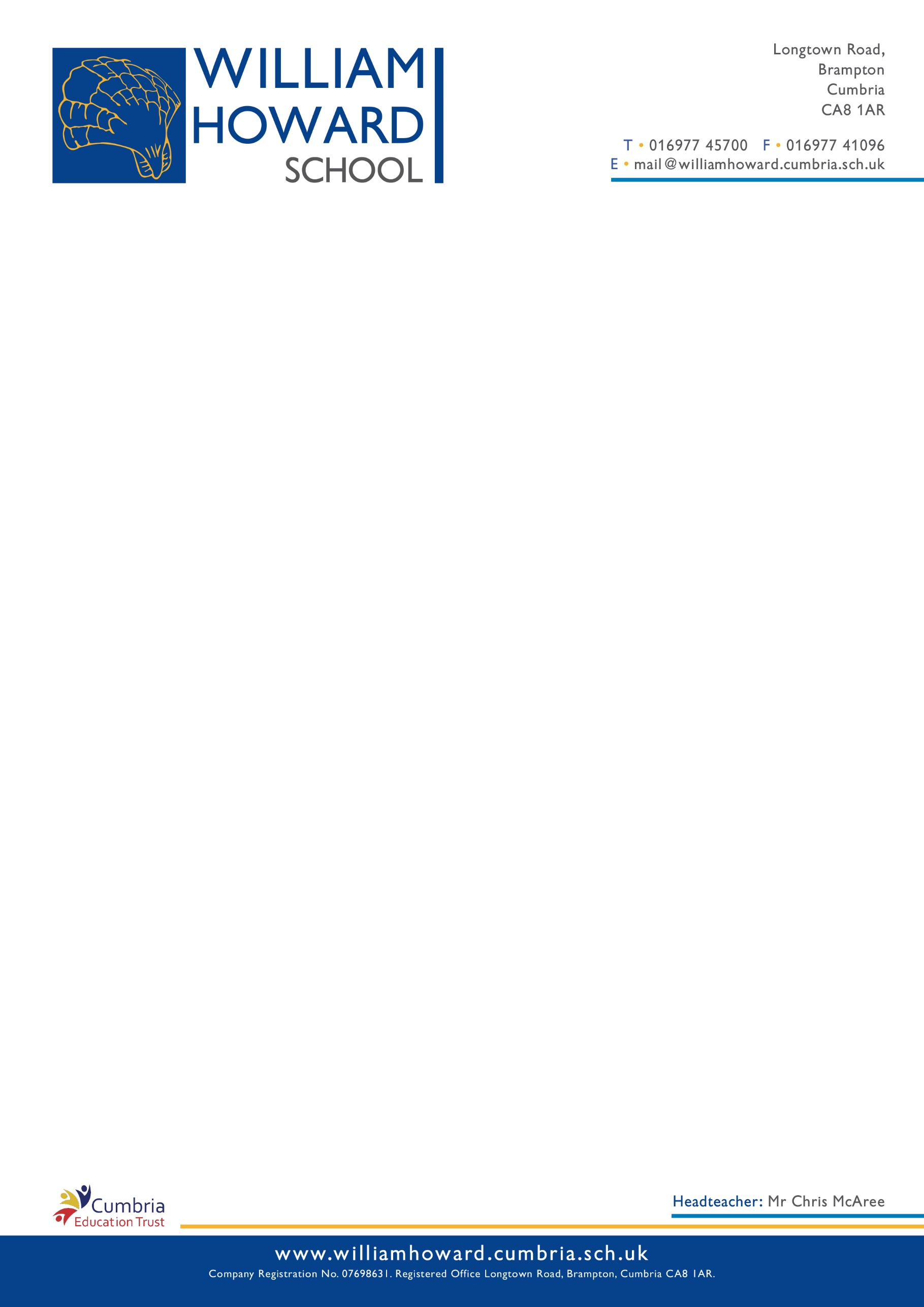 The WHS Maths TeamThe team comprises of twelve specialist teachers and one HLTA. Maths classrooms are well resourced with textbooks, Smartboards and laptops. We are a strong, enthusiastic team, which values collaboration, support and innovation. Constant evaluation and development are at the heart of our quest to provide the most effective education for the students in our care.Our ethos is:To teach a curriculum which both challenges and supports all students.To develop staff and enable them to be the best they can be.To promote a curriculum which fosters independent learning.To deliver a curriculum which prepares students to succeed at GCSE and beyond.To ensure that our curriculum fosters enjoyment of maths at all Key Stages.Curriculum design:KS3- Years 7 and 8 are set and have 3 lessons per week.  We follow a curriculum of core content and have an emphasis on problem solving.KS4- We begin the GCSE course in year 9 and students have 3 lessons a week.  In years 10 and 11 students have 4 lessons a week. Students are set throughout KS4.  We prepare students for the AQA GCSE Maths examination and more than half of our students in each year group sit the higher tier.KS5- In KS5 we offer Mathematical Studies (Core Maths), A-Level Maths and A-Level Further Maths.Enrichment:Our department promotes engagement with maths outside of the classroom. Students participate in national maths challenges both as part of teams and as individuals.  We work closely with the AMSP to provide opportunities for students in KS4 and KS5 to engage with mathematicians from other schools and industry.  We also have links with Lancaster University and the University of Cumbria, which provide opportunities for students’ aspirations to be raised further.